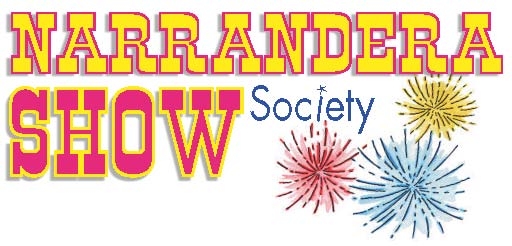 Narrandera ShowSaturday September 2, 2017Cookery and Craft plus PhotographyCookery and Craft Chief Steward:  Jocelyn Middleton0458 591721 Assistants: Tarnya Grigg & Alisa KingstonPhotography Stewards: Graeme Terlich & Warrick BradneyJudges: To be appointedALL ENTRIES ARE $1.00 (MUST BE ON ENTRY SHEET) AND PAID FOR AT DROP OFF.JUNIOR AND CHARITY SECTIONS - NO ENTRY FEE.Only a first prize of $5.00 will be awarded, unless stated.All entries must be the bona fide work of entrant.All craft entries must be at the Pavilion by 4pm Friday (late entries will not be judged). Stewards will be in attendance from am Thursday September 1, 2017Cooking entries will be accepted on Saturday until 9am (late entries will not be judged)Entries cannot be picked up until after 4.30 unless other arrangements are madeAll entries not picked up by Sunday will be discarded unless other arrangements are madeCharity knitting (caps etc and trauma teddies) remain the property of the Show Committee to be donatedAll sections open to males and females except where specifiedCooking  Proudly sponsored by Narrandera BakeryExhibitors are asked to place their entries in an oven bag and on a plastic or cardboard plate or a foil covered board and sealed with a twist tie. Exhibit tickets to be fixed inside the bag and on the plate.Decorated cake for special occasion1st prize each section - VoucherItems to be exhibited on a board or sturdy cardboard to enable items to be picked up for judging.Judged on presentation - not quality of cakeOpen      16 years & under 10 years & underOpen – Entry fee $1.00 each – first prize $5.00Orange cakeChocolate cakeBoiled fruit cake        6a. Fruit cake6 plain sconesPlate of assorted biscuits –(6)Variety of slices – at least 6 (2 each) Cream puffs - 3 unfilled 3 filledMarble cakeDate roll - must use loaf tinCarrot cakeRum balls (rum essence6 MeringuesSenior – Year 10 & under – No Entry fee. 1st prize $5Small cakes (butter mix) icedPacket cake mix – iced on top – label to be attachedAny other cake not specified – un-icedPlate of assorted biscuits – plainSlice – 4 pieces – cookedSlice – 4 pieces – uncooked4 plain scones3 Rock cakesChocolate/rum balls (rum essence)Junior – Infants and Primary – No entry fee -  1st place $5Three pikelets - plain4 small cakes – butter mix – iced3 Muffins5 decorated biscuitsPacket cake mix – label attached4 chocolate crackles6 handmade chocolatesCoconut ice – any methodHoney joysDecorated gingerbread man & ladyPre-Schoolers – No entry fee.  Each exhibitor gets a certificate3 iced and decorated arrowroot biscuits4 chocolate crackles4 Cornflake biscuitsPikelets -3 plain Mens cookingOpen to all gentlemen over 16.  Must be home baked.Entry $1.00, prize Show Committee & Business Houses/ Club $10.00Show Committee Challenge – Members only - packet cake mix – iced on top only.Business houses / Club challenge - packet cake mix - iced on top onlyChocolate packet cake - label from packet must be attached.Packet cake – can be iced or decorated on top. Attach labelSix small cakes –iced/decorated on top   Six sconesPacket cake – can be iced or decorated on top – 12 to 16 years (no feePacket cake – can be iced or decorated on top – 12 years & under (no fee)Jams and CondimentsMinimum quantity 250ml.  Lids/closures must be easy to remove. If lid cannot be removed the exhibit will not be judged. Fabric covers will be disposed of after opening. Any signs of mould will result in disqualification and not be judged.FigApricotPlumMelon jam – any melonCollection of three (3) jams – please nameJelly – any varietyMarmalade – any varietyMarmalade - 3 assorted - please namePickles - green tomatoMustard picklesRelishChutneyCollection of three (3) condiments – please nameLemon butterAny other jam or condiment – please nameCauliflower picklesTomato saucePlum sauceMayonaiseBest presented gift basket by adult Prize $5.00    with at least 1 (1) item from each of the following categories: jams, sauces, pickles. Maximum number of items allowed is 6. (6). Will be judged on presentation and variety Best presented gift basket by child.  Prize $5.00  with at least  1 (1) Item from each of the items in the cookery list - total 6.Crafts & DisplaysGroup Craft Display - No entry feeA display of any crafts by a group of three (3) or more in the community. All crafts and mediums allowed but not overbig due to possible space restrictions.Adults – trophy donated by Narrandera Toy & Hobby CentreYouth - 12  & underYouth – 16 & underCrafts – Entry fee $1.00 each – first prize $5.00Handmade coat hangerTote bagArticle of cross stitch or tapestrySoft toy – any fabricPrettiest  scarfHandmade card - for Christmas, birthday, special occasion Paper toleHandmade jewellery - wire work or using tiger tailArticle of handwork - red work, wool embroidery, silk ribbon embroidery, candlewickingArticle of handwork - supper cloth, table cloth, doyleyAny article by a person over  70Item of work by Disabled Person over 18 yrs. Fancy cushionAny other articleNovelty knitted or crocheted itemWall hanging or table topper - any mediumAny patchwork or applique article with Christmas themeArticle in crazy patchworkApplique article using fusable webbingKnitting and crochet – Entry fee $1.00 First prize $5.00Babys knitted jacketBabys crocheted jacketChilds knitted cardiganChilds knitted jumperPair of bootees – knitted or crochetedKnitted knee rugKnitted shawl, wrap or scarfCrocheted shawl, wrap or scarfAny other knitted article not mentionedAny other crocheted article not mentionedAny article by a person over 70 Knitted or crocheted toyNovelty knitted or crocheted itemChilds garment - knitted Childs garment - crochetedCrafts – Girls and Boys 16 yrs & under – No entry fee. First prize $5.Article made from feltArticle made from Pegs or Paddle Pop sticksArticle from fruit or foodLego 8 & under - own designLego 11 & under - own designLego – 12 & over - own designArticle made from junk – 10 & underJewelleryKnitted scarf or other articleMachine sewn article/garmentDecorated hard-boiled egg - must be supportedThreaded necklace using flowers, gumnuts, berries etc. on plateNovelty decorated vegetable  7 yrs.  & underNovelty decorated vegetable  8 - 12 yrsHobbycraft – open to males & females. Entry fee $1.00 First prize $5.00Article suitable for gift- any mediumArticle suitable to gift – from metalToyGarden artJunk artFurnitureWoodturned articleArticle using recycled timberArticle using recycled metal Oldest work bootPlanted work bootDecorated gum bootHorticulture - Small to medium sized pots/containersContainer of foliage - 6 cuts, different speciesPotted plant in flowerColoured foliage plant in potCactus in potSucculent in potPot of ornamental fern -Harmony with weathered woodArrangement using water wise plantsTime to economise - weeds in bloomJunior sectionCacti garden - with spikesSucculent garden - no spikesPot plant in flowerFloat bowl -flowers to floatRag doll - doll and clothes to be exhibitors workPrettiest teddy -ted and clothes to be made by exhibitorMost loved teddyTrauma teddies and Charity items – No entry feeTrauma teddies will be given locally to children suffering trauma.Caps, beanies, clothes or any other article which can be given to charities will be retained by the Show Committee and donated locally to those in need.Photography Section 2017Saturday 2nd September 2017Judge    yet to be appointedStewards: Graeme Terlich and Warwick BradneyEntries close one day before show to allow for judging. Entries are to be dropped off to Showground Officebetween 10:00am and 4:00pm on Friday 1st September, 2017.Entries are to be picked up after 5:00pm on 2nd September, 2017.All prints must be mounted on Cardboard- No frames or glass allowed.Mounts may be any colour to enhance the entry.ENTRY FEE: $1.00 each.  Maximum of 2 entries per class per person.Previous entries in Narrandera Show not accepted.PRIZE MONEY for each class:  1st $5.00 & 2nd $3.00.CATOGORIES COLOUR PRINTS  Maximum size A4 (10”x12”)CLASSP1.	PeopleP2.	Landscape/SeascapeP3.	PlantsP4.	Animals, birds or Insect studyP5.	Open (any subject)P6.	Local scene or event (must be recognisable as a Narrandera Shire Location)P7.	BLACK & WHITE PHOTOGRAPHS  Maximum size A4 (10”x12”)May be sepia or monochrome finishSCHOOL STUDENTSP8.	Family PetP9.	Open (any subject)				R & M WADE Trophy